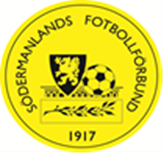 Dispensansökan för fler överåriga i seriespel utöver antal som reglerna tillåter. (se dokument för överåriga i seriespel) Förening: Åkers IFLag: 			Kontaktperson: Laget spelar i serie:		grupp: Ansökan gäller antal spelare: 	Ålder: Motivering till ansökan: Vår åldersfördelning i laget är: (obs! dispens ges inte för pojkar i flickserier)Maila in er ansökan till Helena Linde som är ansvarig konsulent för barn- och ungdomstävling.Barn- och ungdomskommitténs tävlingsgrupp behandlar sedan ansökan och besked skickas ut till angiven kontaktperson. Helena Linde 010- 476 42 85, helena.linde@idrottsormland.se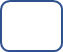 Ansökan:	bifalles 		avslåsMotivering:BUK/Södermanlands FF